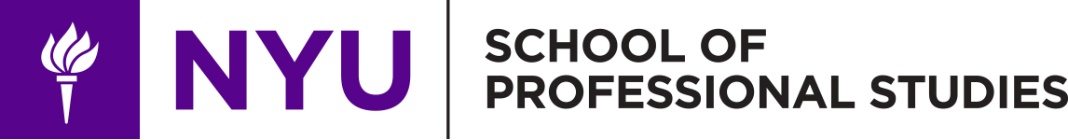  Refugees and Internally Displaced Persons: Protection and Practice Center for Global Affairs, School of Continuing and Professional StudiesM.S. in Global Affairs ProgramNew York UniversityGLOB1-GC2320Spring, 20117Jan 26 to May 4Th 3:30-6:103 creditsWoolworth BuildingInstructor: Ted PerlmutterSep4@nyu.edu Office Hours: Thursday, 6:30-8:00 and by appointmentIntroductionThis course will analyze the changing terrain of forced migration, both within and outside countries of origin. Its focus will be on the systemic nature of recent crises, scrutinizing both their root causes and the challenges faced by the myriad of international, regional, national and local actors seeking to respond to them. The readings will draw both on the academic and the policy literature, emphasizing how a human rights perspective contributes to our understanding the fundamental challenges that lie ahead. 

The course will critically examine how the field of refugee studies has evolved in recent years to reflect these new conditions. It will look at the theoretical arguments for accepting refugees from a rights perspective and show how these understandings have been embedded in international laws, norms and structures. It will survey how national governments have developed responses intended to meet these obligations as they also weigh national security and electoral concerns in the development of their policies.

The empirical focus will be on the Middle East and the recent Syrian and Iraqi crises, looking at how a range of actors, primarily based in Europe and in the region itself, are responding to the greatest refugee and IDP crisis since the end of World War II. The course will conclude with an examination of local issues, as this is where the tensions are often most sharply experienced. 

In addition to those mentioned above, three policy issues will be of specific interest. 

1.) Livelihood issues are among the most challenging questions confronting those displaced and their host countries, both in terms of sustainability and tensions with the host populations. This is an issue with a sharp political valence regardless of whether refugees are living in camps or among the population. If refugees are permitted to work, there are concerns regarding labor market competition; if not, there are concerns regarding the social welfare costs. 

2.) The nexus of temporary protection and return requires recognizing the fundamental challenge of creating policies that will both be accepting of those needing protection and yet also encourage return when conditions in the country of origin have stabilized. 

3.) How will the Syrian crisis restructure the international architecture concerning forced migration and the responses of nation states both at the humanitarian and political level?Learning Objectives:By the end of the course students should:Be familiar with the terms and principles of international refugee law and with the moral debates surrounding the obligation to accept refugees and internally displaced persons (IDPs). Understand the origins and evolution of international legal and institutional frameworks governing forced migration. Be able to reflect critically on the responses to asylum-seekers and refugees by states, international organizations, and nongovernmental organizations.Understand the policy trade-offs in issues related to refugee/IDP livelihoods and temporary protection/refugee return.Be able to discern the causes and consequences of state failure in the Middle East and their effects on migration flows. Course PrerequisitesNo other courses are required to enroll in this course.Course Structure/MethodsThe course combines lectures and classroom discussions. We meet for one 2 hour and 40 minute session per week for fourteen weeks. Communication PolicyPlease use your NYU email or NYU Classes course email for communication purposes. On workdays, email inquiries will generally be answered within 24 hours. CGA policy also requires that all written work must be submitted via Assignments on NYU ClassesAssignments:Initial Essay (15%)  Students will be required to write a 5- to 7- page essay responding to a choice of questions. In this essay, they will be expected to demonstrate mastery of the arguments related to the moral and legal obligations and/or the international institutional architecture regarding refugee protection. (Due: Feb 20)Final Project (60%)Students have two options for their final projects. Students can write a 20 page research paper on a subject of their choosing that is approved by the professor. The paper should draw on the readings of the course, but can be on any forced migration or displacement related topic. Students intending to write such a paper should inform the professor as soon as they can and prepare a 2- to 3-page proposal in which they indicate their topic, methods, and hypotheses, as well as a brief annotated bibliography. (Proposal Due March 3: Final Paper Due: May 4)
Alternatively, students will write two 8- to 12- page essays related to the class readings. One will be on a topic of their choosing and the other will be assigned by the professor. The student-selected topic can either be broadly thematic, i.e., IDPs in both a theoretical and practical context, a series of policy recommendations, or a well-developed proposal for future research. First Essay: (First Essay, Due April 27, Second Essay, Due May 4)CGA policy also requires that all written work must be submitted via Assignments on NYU ClassesClass Participation (25%): Students are expected to have done the readings prior to class and to be willing to speak and participate in class exercises. Class attendance is mandatory. In case of absence, student should explain the reasons in advance, and if the student misses more than one class, should provide written justification (doctor’s note, etc.)15% of the class grade will be allocated to general participation. 10% of the class grade will be allocated to student’s taking responsibility for a component of a class discussion. The nature of this discussion leadership will be worked out during the initial weeks of class, in conjunction with student input. SCPS Grading Scale Final grades will be calculated according to the following scale: A (94-100); A- (90-93); B+ (86-89); B (83-85); B- (80-82); C+ (77-79); C (74-76); C- (71-73); F (70 and below).See NYUSPS Graduate
http://sps.nyu.edu/academics/academic-policies-and-procedures/graduate-academic-policies-and-procedures.html#GradesEvaluation CriteriaResearch Paper: Evidence of wide and relevant research and critical thinking about the data and sources; a strong thesis or problem to address; effective analysis that leads to a compelling conclusion; good, accurate and persuasive writing. Essay(s): Clear argument, effective analysis that leads to a compelling conclusion; lucid, accurate and persuasive writing.In-Class Exercises: Contributions of insight to the analysis; raising questions showing insight into the implications of the analysis; accurate work.Class Participation: Active, respectful and collegial engagement in class discussion; evidence of reading and forethought.Attendance and DeadlinesAttendance: More than two absences (with or without an explanation) will result in a reduction of your final grade. If you are going to miss a class, please inform me in advance. Deadlines: If a student encounters a serious obstacle that will prevent him/her from turning in an assignment on-time, s/he must request an extension from the instructor in advance of the original due date. Otherwise, grades on late assignments will be reduced by one point for each day they are submitted after the due date.Incompletes are only granted in extreme cases such as illness or other family emergency and only where almost all work for the semester has been successfully completed.General Policies“NYUSPS policies regarding the Family Educational Rights and Privacy Act (FERPA), Academic Integrity and Plagiarism, Students with Disabilities Statement, and Standards of Classroom Behavior among others can be found on the NYU Classes Academic Policies tab for all course sites as well as on the University and NYUSPS websites. Every student is responsible for reading, understanding, and complying with all of these policies.”The full list of policies can be found at the web links below:University: http://www.nyu.edu/about/policies-guidelines-compliance.htmlNYUSPS: http://sps.nyu.edu/academics/academic-policies-and-procedures.htmlStatement on Academic Integrity and Plagiarism: Plagiarism is presenting someone else’s work as though it were one’s own. More specifically, plagiarism is to present as one’s own a sequence of words quoted without quotation marks from another writer; a paraphrased passage from another writer’s work; creative images, artwork, or design; or facts or ideas gathered, organized, and reported by someone else, orally and/or in writing and not providing proper attribution. Since plagiarism is a matter of fact, not of the student’s intention, it is crucial that acknowledgement of the sources be accurate and complete. Even where there is no conscious intention to deceive, the failure to make appropriate acknowledgment constitutes plagiarism. Penalties for plagiarism range from automatic failure for a paper or course to dismissal from the University."		(Some assignments in this course may be checked for plagiarism using TurnItIn)Accommodations for Disabilities: Any student who needs a reasonable accommodation based on a qualified disability is required to register with the Moses Center for Student Disabilities for assistance (www.nyu.edu/csd).ReadingsNo required textbooks. Intro	 Jan 26THE U.S. SHOULD LET IN 100,000 SYRIAN REFUGEES, Intelligence2 Debates, Jan 13, 2016.Aylan Kurdi video, Channel 4 news, Published on Sep 3, 2015 Mathew Gibney, “Asylum: Principled Hypocrisy” From Migration: A COMPAS Anthology, edited by B. Anderson and M. Keith, COMPAS, Oxford, 2014, pp. 1-2Joost Hilterman, “Europe's Middle East Myopia”, International Crisis Group August 12, 2015 Background / Optional	“Westgate Mall attacker lived in Kenya refugee camp” AP, Nov. 11, 2013 ALEX NOWRASTEH “Syrian Refugees Don’t Pose a Serious Security Threat”, Cato Institute, NOVEMBER 18, 2015 GIL LOESCHER, Living after tragedy: the UN Baghdad bomb, one year on, 19 August 2009 “Pope Calls Forced Migration ‘a Human Tragedy’ at Mass”, New York Times, Feb 17, 2016BBC News, Syria: The Story of the Conflict, March 2016
Laws and Labels Feb 2Goodwin-Gill, G., 2014. The International Law of Refugee Protection. The Oxford Handbook of Refugee and Forced Migration Studies, pp. 36–50.McAdam, J., 2014. Human Rights and Forced Migration. The Oxford Handbook of Refugee and Forced Migration Studies, p.203-218.Walter Kalin, “The Guiding Principles on Internal Displacement — Introduction,” International Journal of Refugee Law 10, no. 3 (1998): 557–562.Sharma, B.B., 2015. Revisiting the United Nations’ 1951 Convention Relating to the Status of Refugees: A Critical Analysis of the International Refugee Law. Social Development Issues, 37(2), pp. 80–94. Zetter, R. (2007). “More Labels, Fewer Refugees: Remaking the Refugee Label in an Era of Globalization” Journal of Refugee Studies 20(2), pp. 172-192.Berry, M., Garcia-Blanco, I. & Moore, K., 2016. Press coverage of the refugee and migrant crisis in the EU: a content analysis of five European countries. (excerpts)Background / OptionalZolberg, Aristide R., Astri Suhrke, and Sergio Aguayo. Escape from violence: Conflict and the refugee crisis in the developing world. Oxford University Press, 1989. Ch. 1, “Who is a Refugee?,” pp. 3-29, Ch. 10, pp. 275-283.Shami, Seteney. "Transnationalism and refugee studies: Rethinking forced migration and identity in the Middle East." Journal of Refugee Studies 9.1 (1996): 3-26.Chimni, B. S. (2009). “The Birth of a ‘Discipline’: From Refugee to Forced Migration Studies”, Journal of Refugee Studies 22(1), pp. 11-29.Moral Obligation & Asylum Screening Feb 9Betts, Alexander. "The Normative Terrain of the Global Refugee Regime." Ethics & International Affairs 29.04 (2015): 363-375.Gibney, M.J., 2004. The ethics and politics of asylum: liberal democracy and the response to refugees, Cambridge University Press. Ch. 7 & 8.Jubany, O., 2011. Constructing truths in a culture of disbelief Understanding asylum screening from within. International Sociology, 26(1), pp.74–94.Shari Robertson and Michael Camerini, Well Founded Fear, video, 2000Background / OptionalZetter, R., 2014. Protecting Forced Migrants: A State of the Art Report of Concepts, Challenges and Ways Forward, Swiss Ministry of Migration FCMMEGAN BRADLEY (2014). Rethinking refugeehood: statelessness, repatriation, and refugee agency . Review of International Studies, 40, pp 101-123 doi:10.1017/S0260210512000514Hannah Arendt, The Origins of Totalitarianism, 1986 [1948], Chapter 9 Koser, Khalid. "Protecting Non-citizens in Situations of Conflict, Violence and Disaster." Humanitarian Crises and Migration: Causes, Consequences and Responses (2014): 267-286.Tales from Real Life, video 
International Humanitarian and Protection Architecture Feb 16Loescher, G., 2014. UNHCR and forced migration. Fiddian-Qasmiyah, E., Loescher, G., Long, K., and N. Sigona (Eds.), The Oxford Handbook of Refugee and Forced Migration Studies, pp. 215–227.Russell, S. & Tennant, V., 2014. Humanitarian Reform: From Coordination to Clusters. The Oxford Handbook of Refugee and Forced Migration Studies, pp. 302-316.Heath, J.B., 2014. Managing the Republic of NGOs: Accountability and Legitimation Problems Facing the UN Cluster System. Vand. J. Transnat’l L., 47, pp. 239-293.Read one of the following three and come prepared to discuss:
Salomons, Dirk, and Dennis Dijkzeul. "Clusters or Clutter: Structuring Humanitarian Space in Chad." in Paul Hoebink (ed) The Netherlands Yearbook on International Cooperation, Van Gorcum Publishers, Assen, 2009: 181-201. Melissa Phillips, "Living hand to mouth: protection funding and coordination in South Sudan" UNHCR, New Issues in Refugee Research, August 2011 http://www.unhcr.org/4e576b399.pdf Elizabeth Ferris. 2014. CHANGING TIMES: THE INTERNATIONAL RESPONSE TO INTERNAL DISPLACEMENT IN COLOMBIA. Background / OptionalMichael Barnett, 2011 “Humanitarianism, Paternalism, and the UNHCR,” in Refugees in International Relations, ed. Alexander Betts and Gil Loescher (Oxford: Oxford University Press) pp. 105–132.Syria Regional Refugee Response Inter-agency Information Sharing PortalAdelman, Howard. "From Refugees to Forced Migration: The UNHCR and Human Security." International Migration Review 35.1 (2001): 7-32.Crisp, Jeff, Esther Kiragu, and Vicky Tennant. "UNHCR, IDPs and humanitarian reform." Forced Migration Review 29 (2007): 12-14.A. Hammerstad, “UNHCR and the Securitization of Forced Migration” in A. Betts and G. Loescher, Refugees in International Relations, 2010.Morris, Tim. "UNHCR, IDPs and clusters." Forced Migration Review 25 (2006): 54.Internally Displaced Persons (IDPs) and the Promise of Return Feb 23Walter Kalin, “Internal Displacement”. The Oxford Handbook of Refugee and Forced Migration Studies, edited by Fiddian - Qasmiyeh, Loescher, Long and Sigona (Oxford University Press, 2014), pp. 163-175. Cohen, R., 2010. Reconciling R2P with IDP Protection. Global Responsibility to Protect, 2(1), pp.15–37.Ayata, Bilgin, and Deniz Yükseker. 2005. “A Belated Awakening: National and International Responses to the Internal Displacement of Kurds in Turkey.” New Perspectives on Turkey 32: 5–42. (read 14-25, 30-38) Fagen, Patricia Weiss. Refugees and IDPs after conflict: why they do not go home. US Institute of Peace, 2011, pp 1-16. .
 Climate change & IDPS 
Denman, Leah. 2014. Climate Change and Internal Displacement, Brookings Institution, pp. 1-24 Gemenne, François, and Pauline Brücker. 2015. “From the Guiding Principles on Internal Displacement to the Nansen Initiative: What the Governance of Environmental Migration Can Learn from the Governance of Internal Displacement.” International Journal of Refugee Law 27(2): 245–63. Background / OptionalRoberta Cohen, “The Global Crisis of Internal Displacement” in James White and Anthony Marsella eds., Fear of Persecution: Global Human Rights, International Law and Human Well-Being (New York: Lexington Books, 2007), 15-32. Lanz, D. (2008) ‘Subversion or Reinvention? Dilemmas and Debates in the Context of UNHCR’s Increasing Involvement with IDPs’. Journal of Refugee Studies 21(2): 192–209Chatelard, Géraldine. "Iraqi refugees and IDPs: From humanitarian intervention to durable solutions." Synthesis Paper, Washington DC and Paris: Refugee Cooperation. (2011), pp 1-22Brun, C. (2010 ). Hospitality: Becoming ‘IDPs’ and ‘Hosts’ in Protracted Displacement, Journal of Refugee Studies, 23(3), 337-355.Deng, Francis M. "Frontiers of sovereignty: a framework of protection, assistance, and development for the internally displaced." Leiden Journal of International Law 8.02 (1995): 249-286.Norwegian Refugee Council/Internal Displacement Monitoring Centre (NRC/IDMC), Global Report on Internal Displacement - 2016, May 2016, available at: http://www.refworld.org/docid/573570064.html [accessed 15 May 2016] State Failure and Causes of Refugee Flows March 2Stacher, Joshua. 2015. “Fragmenting States, New Regimes: Militarized State Violence and Transition in the Middle East.” Democratization 22(2): 259–75.Ahram, Ariel I., and Ellen Lust. "The Decline and Fall of the Arab State." Survival 58.2 (2016): 7-34.Betts, Alexander. Survival migration: Failed governance and the crisis of displacement. Cornell University Press, 2013. Ch. 1,2,9,10, pp. 10-53, 173-199.Bleck, J., & Michelitch, K. (2015). “The 2012 Crisis in Mali: Ongoing Empirical State Failure”. African Affairs, pp. 598 - 623. Abdullahi, A. M. (1994). The Refugee Crisis in Africa as a Crisis of the Institution of the State. International Journal of Refugee Law, 6(4), 562-580. BackgroundKelly M. Greenhill, “Understanding the Coercive Power of Mass Migrations,” in Weapons of Mass Migration: Forced Displacement, Coercion, and Foreign Policy (Ithaca: Cornell University Press, 2010), p. 12–74Anthony, Constance G. "Africa's refugee crisis: state building in historical perspective." International Migration Review (1991): 574-591.EU Policy Response: Resettlement	March 9Eiko Thielemann, Leaders and Shirkers: Beyond Burden-Shifting and Symbolic Solidarity in European Refugee Policy, Paper prepared for Presentation at the 23rd Council for European Studies Conference, Philadelphia, 14-16 April 2016. Ostrand, Nicole. "The Syrian Refugee Crisis: A Comparison of Responses by Germany, Sweden, the United Kingdom, and the United States." Journal on Migration and Human Security 3.3 (2015): 255-279. Orchard and Miller (2014). “Protection in Europe for refugees from Syria”, Refugee Studies Centre Forced Migration Policy Briefing 10, pp. 6-63 and p. 77 Tsourdi, Evangelia Lilian, and Philippe De Bruycker. "EU asylum policy: in search of solidarity and access to protection." (2015), pp. 1-12Ippolito, Francesca, and Samantha Velluti (2011). “The recast process of the EU asylum system: a balancing act between efficiency and fairness” Refugee Survey Quarterly 30(3), pp. 24-62. Background / Optional Kjaerum, Morten. "Refugee protection between state interests and human rights: where is Europe heading?." Human Rights Quarterly 24.2 (2002): 513-536. Suhrke, A. (1998). Burden-sharing during refugee emergencies: The logic of collective versus national action. Journal of refugee studies, 11(4), 396-415. C. Boswell, “Migration Control in Europe after 9/11: Explaining the Absence of Securitization”, Journal of Common Market Studies, September, Vol. 45, 3, pp. 589-610, 2007Ucarer, E. M. (2006). “Burden-Shirking, Burden-Shifting, and Burden-Sharing in the Emergent European Asylum Regime” International Politics 43(2), pp. 219-240 Rapoport, Hillel, and Jesús Fernández-Huertas Moraga (2014). “Tradable refugee- admission quotas: a policy proposal to reform the EU asylum policy” EUI Working Papers RSCAS 2014/101. Taylor, M.M.A., 2016. Wrong counts and closing doors The reception of refugees and asylum seekers in Europe, March 16: No ClassEuropean and Turkish Responses: Temporary Protection and Return March 23Türk, Volker, Alice Edwards, and Matthias Braeunlich. "Introductory Note to UNHCR’s Guidelines on Temporary Protection or Stay Arrangements."International Journal of Refugee Law 27.1 (2015): 154-156. Gibney, M. "Between control and humanitarianism: Temporary protection in contemporary Europe’(2000)." Georgetown Immigration Law Journal 14: 689-709. Ineli-Ciger, Meltem. 2016. “Time to Activate the Temporary Protection Directive.” European Journal of Migration and Law 18(1): 1–33. Bidinger, S., 2015. Syrian Refugees and the Right to Work: Developing Temporary Protection in Turkey. BU Int’l LJ, 33, pp. 223-249. Background / Optional Hallett, Miranda Cady. "Temporary protection, enduring contradiction: the contested and contradictory meanings of temporary immigration status." Law & Social Inquiry 39.3 (2014): 621-642. Akgündüz, Yusuf, Marcel Van den Berg, and Wolter HJ Hassink. "The Impact of Refugee Crises on Host Labor Markets: The Case of the Syrian Refugee Crisis in Turkey." (2015). Aras, N. Ela Gokalp, and Zeynep Sahin Mencutek. "The international migration and foreign policy nexus: the case of Syrian refugee crisis and Turkey." Migration Letters 12.3 (2015): 193. Securitization: March 30Hammerstadt, A. (2014) “Securitisation and Forced Migration.” In Fiddian-Qismeyeh, E., Loescher, G., Long, K. and Sigona, N. (eds.) The Oxford Handbook of Refugee and Forced Migration Studies 265-277 Kelly M. Greenhill, “Understanding the Coercive Power of Mass Migrations,” in Weapons of Mass Migration: Forced Displacement, Coercion, and Foreign Policy (Ithaca: Cornell University Press, 2010), p. 12–74Milner, J. (2009) “Refugees and the regional dynamics of peacebuilding”. Refugee Survey Quarterly 28(1)Lischer, Sarah Kenyon. "Security and displacement in Iraq: responding to the forced migration crisis." International Security 33.2 (2008): 95-119. Hanafi, Sari, and Taylor Long. "Governance, Governmentalities, and the State of Exception in the Palestinian Refugee camps of Lebanon." Journal of Refugee Studies (2010): pp.1-26 Human Rights Watch, “Iraq: Armed Groups Using Child Soldiers” DECEMBER 22, 2016BackgroundMilton, Daniel, Megan Spencer, and Michael Findley. "Radicalism of the Hopeless: Refugee Flows and Transnational Terrorism." International Interactions 39.5 (2013): 621-645.Sude, B., Stebbins, D. & Weilant, S., 2015. Lessening the Risk of Refugee Radicalization: Lessons for the Middle East from Past Crises, Rand Corporation, pp. 1-24.Middle East Response April 6Hanafi, S., 2014. Forced Migration in Middle East and North Africa. In Fiddian-Qasmiyeh, Elena and Loescher, Gil and Long, Katy and Sigona, Nando, ed. The Oxford Handbook of Refugee and Forced Migration Studies. OUP, p. 585-598

Akram, S.M. et al., 2015. Protecting Syrian Refugees: Laws, Policies, and Global Responsibility Sharing. Middle East Law and Governance, 7(3), pp. 287–318. Dawn Chatty, The Syrian Humanitarian Disaster: Disparities in Perceptions, Aspirations and Behaviour in Lebanon, Jordan and Turkey, RSC Research in Brief, Dec. 2015, pp. 1-6 Zetter and Ruaudel (2014). “Development and protection challenges of the Syrian refugee crisis” Forced Migration Review 47, pp. 6-10. Comparative Case Studies: Lebanon and JordanDahi, O. (2014). The refugee crisis in Lebanon and Jordan: the need for economic development spending. Forced Migration Review, (47), 11-13.Turner, Lewis. "Explaining the (Non-) Encampment of Syrian Refugees: Security, Class and the Labour Market in Lebanon and Jordan." Mediterranean Politics 20.3 (2015): 386-404. Cathrine Thorleifsson (2016): The limits of hospitality: coping strategies among displaced Syrians in Lebanon, Third World Quarterly, DOI: 10.1080/01436597.2016.1138843, pp. 1-12. Background / OptionalKaren Jacobsen, “Factors Influencing the Policy Responses of Host Governments to Mass Refugee Influxes,” International Migration Review 30, no. 3 (1996): 655–678.DE BEL-AIR, Françoise. "A note on Syrian refugees in the Gulf: attempting to assess data and policies." (2015). GLMM - EN - No. 11/2015, pp. 1-20RIGHT TO A FUTURE Empowering refugees from Syria and host governments to face a long-term crisisIraq: IDPs and Refugees in the Post-Saddam era April 13
Present Crisis Sider, Rachel. "Choosing to Return? Prospects for durable solutions in Iraq." (2015). Oxfam Briefing Note, pp. 1-15Krishnan, Nandini, and Sergio Daniel Olivieri. "Losing the gains of the past: the welfare and distributional impacts of the twin crises in Iraq 2014." World Bank Policy Research Working Paper 7567 (2016), pp. 1-44. IRIN, Analysis: Refugee or IDP - does it really matter?, ReliefWeb, November 2014Displacement in Iraq Exceeds 3.3 Million: IOM, United Nations Iraq, February 2016Iraq: IDPs caught between a rock and a hard place as displacement crisis deepens, Internal Displacement Monitoring Center Internal.displacement.org, June 30, 2015Soderberg, Nancy E., and David L. Phillips. "State-Building in Iraqi Kurdistan." Task Force Report (2015), pp. 1-12, 34-43.
Past CrisesMarfleet, Philip. "IDPs and the state: The case of Iraq." The Migration-Displacement Nexus, Oxford: Berghahn (2011): 96-118. Romano, David. "Whose house is this anyway? IDP and refugee return in post-Saddam Iraq." Journal of Refugee Studies 18.4 (2005): 430-453 Background / Optional Nazar Jamil Abdulazeez “Reconciliation of Identity Groups in Iraq: Conflict Analysis and Political Means of Ethnic Accommodation”, in Cante, Fredy, ed. Handbook of Research on Transitional Justice and Peace Building in Turbulent Regions. IGI Global, 2015. (Felsberg Institute, Germany) International Organization for Migration (IOM) Displacement Tracking MatrixDuhok, Iraq: Livelihoods and Labor Markets April 20OverviewJacobsen, Karen. "Livelihoods and Forced Migration." The Oxford Handbook of Refugee and Forced Migration Studies (2014): 99-111.Betts, Alexander, and Paul Collier. "Help Refugees Help Themselves: Let Displaced Syrians Join the Labor Market." Foreign Affairs 94.6 (2015): pp. 84-92.Wall, Melissa, Madeline Otis Campbell, and Dana Janbek. 2015. “Syrian Refugees and Information Precarity.” New Media & Society: 1–15.
Case StudiesKamal, Syed Maifz, and Zeravan Sadeeq. "Syrian Youth Refugees and the Labor Market in the Kurdistan Region of Iraq: Case Study of Duhok City." Finding Peace in Iraq Vol 2 2 (2014): 100-122.Aziz, I. A., Hutchinson, C. V., & Maltby, J. (2014). Quality of life of Syrian refugees living in camps in the Kurdistan Region of Iraq. PeerJ, 2, pp. 1-9.Sood, Anubha, and Louisa Seferis. "Syrians contributing to Kurdish economic growth." Forced Migration Review 47 (2014): 14-17Market Mapping & Analysis, Construction and Service-sector Labour Market Systems: A study of the opportunities in employment for Iraqi	IDPs and Syrian Refugees, Kurdistan Region of Iraq, pp. 1-41Background / Optional Gerber, M. "Iraq: The socio-economic situation in the KRG administered provinces Sulaimaniyah, Erbil and Duhok." Swiss Refugee Council: Bern (2007). 
Shatz, H. J., Constant, L., Luoto, J. E., Smith, A., & Abramzon, S. (2014). An Assessment of the Present and Future Labor Market in the Kurdistan Region—Iraq. Rand Corporation. Pp. 1-139 

Buijsse, Sandra. "Multi-Actor Response to the Internal Displacement of Iraqi Nationals: A Field Study on Coordination of the Humanitarian Emergency Response in the Kurdistan Region of Iraq." (2015), pp. 1-59

Karen Jacobsen, “Can Refugees Benefit the State? Refugee Resources and African Statebuilding,” Journal of Modern African Studies 40, no. 4 (2002): 577–596. 
Refugee camps: Governance and Communication April 27Andrijasevic, Rutvica (2010). “From exception to excess: Detention and deportations across the Mediterranean space” in Nicholas de Genova and Nathalie Peutz eds. The Deportation Regime: Sovereignty, Space, and the Freedom of Movement. Duke University Press, pp. 147-165.Bulley, Dan. 2014. “Inside the Tent: Community Government in Refugee Camps.” Security Dialogue 45(1): 63–80.
Anahi Ayala, The Dichotomy of Technology in Conflict: Beauty and the Beast" Communications Technology and Humanitarian Delivery: Challenges and Opportunities for Security Risk ManagementMeena Bhandari,In South Sudan, a local radio project is calming community tensions, Guardian,Friday 8 May 2015 02.00 EDTInternews South Sudan Boda BodaTalk Talk - an Innovative Audio Program Gets Information to Refugees - UpdatedBackground / Optional:Rygiel, Kim. "Politicizing camps: forging transgressive citizenships in and through transit." Citizenship Studies 16.5-6 (2012): 807-825. Sigona, Nando. "Campzenship: reimagining the camp as a social and political space." Citizenship Studies 19.1 (2015): 1-15.Perdigon, Sylvain. "“For Us It Is Otherwise” Three Sketches on Making Poverty Sensible in the Palestinian Refugee Camps of Lebanon." Current Anthropology 56.S11 (2015): S88-S96.Sarah Kenyon Lischer, “Refugee Crises as Catalysts of Conflict,” in Dangerous Sanctuaries: Refugee Camps, Civil War, and the Dilemmas of Humanitarian Aid (Ithaca: Cornell University Press, 2005), p. 1–17.
Social Media, Mobile Phones, and Information Precarity May 4“UNHCR Innovation | Social Media, SMS Outreach to Refugees.” Accessed June 28, 2016. http://innovation.unhcr.org/labs_post/social-media-and-sms-outreach/ .“Connecting Refugees: How Internet and Mobile Connectivity Can Improve Refugee Well-Being and Transform Humanitarian Action.” UNHCR, September 2016. http://www.unhcr.org/5770d43c4.pdf.Harney, N., 2013. Precarity, affect and problem solving with mobile phones by asylum seekers, refugees and migrants in Naples, Italy. Journal of Refugee Studies, p.fet017. Wall, M., Campbell, M.O. & Janbek, D., 2015. Syrian refugees and information precarity. New Media \& Society, pp.1–15.GradeMeaningGPA ConversionAExceptional; superior effort4.0A-Excellent3.7B+Very good3.3BGood; meets program standards3.0B-Meets program standards in most respects2.7C+Requires moderate improvement 2.3CRequires significant improvement2.0C-Requires extensive improvement 1.7FFail – Did not meet minimal course requirements0